Gotowe mieszkania w BronowicachNowe mieszkania w dalszym ciągu sprzedają się w zawrotnym tempie, a gotowe lokum w swojej ofercie posiada niewielu deweloperów.  Jednym z nich jest spółka Quelle Locum, oferująca mieszkania w niezwykle kameralnej i malowniczej części Krakowa - Bronowicach. Dlaczego warto tu zamieszkać?Mieszkanie z projektem W Krakowie większość mieszkań sprzedaje się na etapie dziury w ziemi, a na ukończony lokal trzeba czekać nawet 2 lata. Nie wszyscy jednak mogą sobie na to pozwolić, głównie ze względu na konieczność opłacania w tym samym czasie raty kredytu za jedno mieszkanie i czynszu za drugie, które wynajmują. Poza tym sytuacje życiowe, jak narodziny dziecka czy zmiana pracy sprawiają, że potrzebujemy lokum na już, a nie za kilka lat. Dlatego gotowe mieszkanie, zwłaszcza w atrakcyjnej lokalizacji, to często jeden z najbardziej pożądanych produktów na rynku nieruchomości.W krakowskich Bronowicach mieszkania, które można kupić od ręki, posiada w swojej ofercie m.in. spółka Quelle Locum. Deweloper w czerwcu tego roku ukończył I etap inwestycji Park Leśny Bronowice, zlokalizowanej przy ulicy Starego Dębu.- Cieszymy się, że wszystkie prace przebiegły zgodnie z planem; otrzymaliśmy pozwolenie na użytkowanie i mogliśmy przekazać mieszkańcom klucze. W tym momencie dysponujemy jeszcze wolnymi mieszkaniami 3 i 4-pokojowymi. Do każdego mieszkania tego typu oferujemy projekt w cenie - mówi Witold Padlewski ze spółki Quelle Locum, realizującej inwestycję Park Leśny Bronowice. Deweloper dodaje, że osiedle zostało zaprojektowane z myślą o rodzinach, które potrzebują większej przestrzeni. Inwestycja charakteryzuje się niską zabudową, szerokimi odstępami pomiędzy budynkami, nowoczesną architekturą i atrakcyjnym wyglądem części wspólnych. Wszystkie mieszkania wyposażone zostały w duże balkony lub tarasy, a lokale na parterze we własne ogródki.Dlaczego Bronowice?Bronowice to z jednej strony spokój, bliskość natury, oddalenie od wielkomiejskiego szumu. Z drugiej zaś to bardzo dogodna lokalizacja, niedaleko strategicznych punktów miasta. Do centrum Krakowa dostaniemy się stąd zaledwie w 10 min jazdy samochodem. Blisko znajduje się również port lotniczy Balice, a także autostrada A4. Wielbicieli zakupów ucieszy szybki dojazd do centrum wyprzedażowego Factory, IKEI, Castoramy czy Galerii Bronowice. Nie brakuje tu również obiektów kulturalnych. Najciekawszym z nich jest historyczny dworek“Rydlówka”, w którym odbyło się słynne wesele z dzieła Wyspiańskiego.- Bronowice każdego roku przyciągają nowych mieszkańców, doceniających walory tej części Krakowa. Mieszkaniami w naszej inwestycji interesują się zwłaszcza młode małżeństwa i rodziny z dziećmi, głównie ze względu na bliskość placówek edukacyjnych i łatwy dojazd do pracy. Doceniają oni również przystępne ceny mieszkań, które idą w parze z wysoką jakością wykończenia - mówi Witold Padlewski.Bronowice to nie tylko doskonała lokalizacja i szeroko rozwinięta infrastruktura. Znajduje się tu również wiele terenów zielonych m.in. Tenczyński Park Krajobrazowy, Ojcowski Park Narodowy, Las Wolski czy Młynówka Królewska.- Dla wielu osób jednym z najważniejszych argumentów przemawiających na korzyść danego osiedla jest sąsiedztwo przyrody. Dlatego nasza inwestycja Park Leśny Bronowice została usytuowana w jednym z najbardziej zielonych miejsc Krakowa, w bezpośrednim sąsiedztwie Tenczyńskiego Parku Krajobrazowego - mówi Witold Padlewski. - Osoby, które lubią aktywne spędzanie czasu, docenią liczne ścieżki spacerowe, szlaki rowerowe, a także takie udogodnienia jak rowerownię oraz plac zabaw dla dzieci - dodaje.Więcej informacji: Aleksandra Maśnicae-mail: aleksandra.masnica@primetimepr.pltel. 12 313 00 87Artykuł ekspercki:Gotowe mieszkania w BronowicachData:25.07.2019Quelle Locum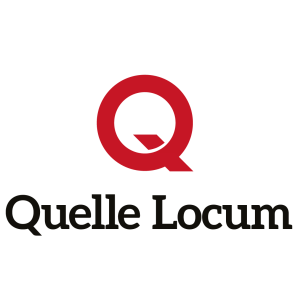 